.         Village of Hyde Park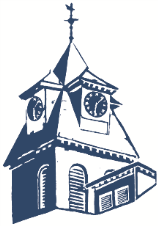               Planning Commission              Minutes of Regular Meeting June 6, 2024DRAFTRegular Meeting	The duly warned meeting of the Planning Commission was held Thursday June 6, 2024,             at the Lanpher Library.Commissioners:  Sue Trainor; Peter Gallo (Acting Chair); Amy O’TooleStaff:   Brian Evans-Mongeon, General Manager; Loren Leahy, Zoning AdministratorPeter Gallo called the meeting to order at 7:24 p.m. Public Comments: None  Additions/Revisions to the agenda – None  a.  Minutes of the April 15, 2024 rescheduled Regular PC meeting.  Sue Trainor made a motion to approve the minutes.  Amy O’Toole seconded.  The motion passed.b.  Minutes of the May 22, 2024 rescheduled Regular Trustees meeting.  Sue Trainor made a motion to approve the minutes.  Amy O’Toole seconded.  The motion passed.Acting Chair Report: NoneThe Commissioners decided to set the July 2024 Regular monthly meeting to immediately following the adjournment of the Board of Trustees meeting on Thursday, July 11, 2024 with the hopeful location to be the new offices.  Planning Commission Bylaw review and update:LCPC’s member did not attend.The Commission members shared thoughts on the language and construct of the two chapters that they were asked to review.  There were no finalized changes or alterations, but merely suggestions for other PC members to think about.The GM shared that the joint town and village planning commissioners were scheduled to meet on Tuesday June 11 to discuss the joint municipal plan.  The town would be forwarding matters of the meeting shortly.There was no other business.The meeting was adjourned at 7:43 PM.            _________________________                                                       ___________________             Riki French, Board Chair                                                                                 Date